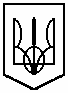 УКРАЇНАКомунальний   заклад   освіти«Спеціалізована   середня   загальноосвітня   школа  №142еколого-економічного   профілю»Дніпропетровської  міської   радивул. Бєляєва,2, м. Дніпропетровськ, 49080, тел.38-27-65, факс 38-23-19е-mail: sz142@dnepredu.dp.ua, код ЄДРПОУ 25756532Директор КЗО ССЗШ № 142                                               Л.В.Хмеленко Графік
роботи комп’ютерного кабінету під час весняних канікул 2015-2016 н. р.Назва заходуЧас проведенняКласВідповідальний28.03.201628.03.201628.03.201628.03.20161. Конкурс комп’ютерних презентацій  на весняну тематику. 09.00-11.007-8Зінченко В.В.2. Комп’ютерні ігри на розвиток логічного мислення11.00-13.004-6Зінченко В.В.3. Робота в Інтернеті.13.00-14.009-10Зінченко В.В.4. Робота  по підготовці до конкурсу «Ми-діти галактики»14.00-16.0010-11Зінченко В.В.29.03.201629.03.201629.03.201629.03.20161. Клавіатурний тренажер09.00-11.004-6Зінченко В.В.2. Робота в Інтернеті11.00-13.007-8Зінченко В.В.3. Конкурс комп’ютерних малюнків «Весняні барви ».13.00-14.008-10Зінченко В.В.4. Комп’ютерні ігри на розвиток логічного мислення14.00-16.006-7Зінченко В.В.30.03.201630.03.201630.03.201630.03.20161. Конкурс комп’ютерних  малюнків «Ні-війні».09.00-11.0010Зінченко В.В.2. Комп’ютерні ігри на розвиток логічного мислення11.00-14.004-6Зінченко В.В.3. Робота в Інтернеті.14.00-16.007-8Зінченко В.В.31.03.201631.03.201631.03.201631.03.20161. Клавіатурний тренажер09.00-10.007-8Зінченко В.В.2. Створення комп’ютерних малюнків на тему  «Весна красна».10.00-11.008-10Зінченко В.В.3. Робота в Інтернеті.11.00-12.004-6Зінченко В.В.4. Комп’ютерні ігри на розвиток логічного мислення12.00-13.005-7Зінченко В.В.01.04.201601.04.201601.04.201601.04.20161. Клавіатурний тренажер. Вчимо англійську клавіатуру09.00-11.009-10Зінченко В.В.2. Робота в Інтернеті.11.00-14.004-6Зінченко В.В.3. Огляд комп’ютерних презентацій на спортивну тематику.14.00-16.007-8Зінченко В.В.